                                                  ΑΝΑΡΤΗΤΕΑ ΣΤΟ ΔΙΑΔΙΚΤΥΟ                                     ΕΛΛΗΝΙΚΗ ΔΗΜΟΚΡΑΤΙΑ                    ΑΔΑ: ΩΗΣ8Ω1Ρ-ΛΓΜΝΟΜΟΣ ΔΩΔΕΚΑΝΗΣΟΥ                      Ρόδος, 7/11/2018ΔΗΜΟΣ ΡΟΔΟΥ                                   Αριθμ. Πρωτ: 2/68048Δ/ΝΣΗ ΟΙΚΟΝΟΜΙΚΩΝ   	ΤΜΗΜΑ ΠΡΟΜΗΘΕΙΩΝ                                                                    Τηλ: 22410-35445	Πληρ: Ειρήνη Βασίλα			       ΠΡΟΣΓραφείο ΔημάρχουΑντιδήμαρχο ΟικονομικώνΔιεύθυνση ΟικονομικώνΕμπορικό ΕπιμελητήριοΔ/νση Πληροφορικής & Ν.Τ. Δ/νση Διοικητικών Υπηρεσιών (για άμεση ανάρτηση στον πίνακα ανακοινώσεων από τη λήψη του παρόντος με απόδειξη)Θέμα : «Προμήθεια εξοπλισμού Βρεφονηπιακού σταθμού Σορωνής»ΑΠΟΦΑΣΗ  6494/2018Ο ΔΗΜΑΡΧΟΣ ΡΟΔΟΥΈχοντας υπόψη:Τις διατάξεις του άρθρου 58 του Ν. 3852/2010.Τις διατάξεις του άρθρου 118 του Ν. 4412/2016.Το Ν. 4555/2018 «Κλεισθένης Ι»Το άρθρο 159 του Ν. 3463/2006Το ότι η συγκεκριμένη δαπάνη έχει αναληφθεί νόμιμα σε βάρος του Κ.Α. 61-7341.0023 και καταχωρήθηκε στο μητρώο δεσμεύσεων με α/α  Α/1.514  το γεγονός ότι για τη συγκεκριμένη προμήθεια έχει καταχωρηθεί το πρωτογενές αίτημα στο ΚΗΜΔΗΣ με μοναδικό αριθμό ΑΔΑΜ 18REQ003896735 2018-10-25το γεγονός ότι για τη συγκεκριμένη προμήθεια έχει καταχωρηθεί το εγκεκριμένο αίτημα στο ΚΗΜΔΗΣ με μοναδικό αριθμό ΑΔΑΜ 18REQ003949845 2018-11-05Το με αριθμό πρωτ. 2/66127/30-10-2018 τεκμηριωμένο αίτημα του Διατάκτη περί αναγκαιότητας εκτέλεσης της δαπάνης. Την απόφαση 4476/2018 του Δημάρχου για τη μεταβίβαση αρμοδιοτήτων.ΑΠΟΦΑΣΙΖΟΥΜΕΑ. Τη διενέργεια διαγωνισμού  με την διαδικασία της απευθείας ανάθεσης  για την προμήθεια εξοπλισμού Βρεφονηπιακού σταθμού Σορωνής, εκτιμώμενης αξίας 5.282,40 ευρώ συμπεριλαμβανομένου του Φ.Π.Α., με τη διαδικασία της απευθείας ανάθεσης την Τρίτη 20/11/2018  και καταληκτική ώρα κατάθεσης προσφοράς, ώρα 10:00 π.μ. στο Τμήμα Προμηθειών του Δήμου Ρόδου, Καποδιστρίου 3-5, Ρόδος, τηλ: 22410-35445.
Β. Εγκρίνουμε την τεχνική έκθεση και τις προδιαγραφές της προμήθειας που περιέχονται στο ΠΑΡΑΡΤΗΜΑ Α’ και οι οποίες αποτελούν αναπόσπαστο μέρος της παρούσας.Γ. Οι συμμετέχοντες πρέπει να δώσουν προσφορά αποκλειστικά για όλα τα μέρη της προμήθειας της πρόσκλησης. Επίσης,  είναι υποχρεωμένοι να προσκομίσουν μαζί με την προσφορά τους: Υπεύθυνη Δήλωση ότι συμφωνούν με όλους τους όρους της Πρόσκλησης. Πιστοποιητικά, στα οποία θα δηλώνεται ότι μέχρι και την ημέρα υποβολής της προσφοράς ο υποψήφιος είναι ασφαλιστικά και φορολογικά ενήμερος ως προς τις υποχρεώσεις του.Απόσπασμα ποινικού μητρώου, έκδοσης τουλάχιστον του τελευταίου τριμήνου (3) από την ημερομηνία του διαγωνισμού, από το οποίο να προκύπτει ότι δεν έχουν καταδικασθεί για αδίκημα σχετικό με την άσκηση της επαγγελματικής τους δραστηριότητας, συμμετοχή σε εγκληματική οργάνωση, δωροδοκία, απάτη, τρομοκρατικά εγκλήματα, νομιμοποίηση εσόδων από παράνομες δραστηριότητες ή χρηματοδότηση της τρομοκρατίας, παιδική εργασία και άλλες μορφές εμπορίας ανθρώπων. Για εταιρείες περιορισμένης ευθύνης (Ε.Π.Ε.) και προσωπικών εταιρειών (Ο.Ε. & Ε.Ε.) και ΙΚΕ ιδιωτικών κεφαλαιουχικών εταιρειών, η υποχρέωση του ποινικού μητρώου αφορά τους διαχειριστές, ενώ στις περιπτώσεις των ανώνυμων εταιρειών (Α.Ε.) η υποχρέωση αφορά στον Διευθύνοντα Σύμβουλο και σε όλα τα μέλη του Διοικητικού Συμβουλίου. Από το μειοδότη δεν απαιτείται εγγυητική επιστολή καλής εκτέλεσης Όταν πρόκειται για νομικά πρόσωπα, τα νομιμοποιητικά πιστοποιητικά τα καταθέτουν ομόρρυθμοι εταίροι και διαχειριστές για Ο.Ε. και Ε.Ε., διαχειριστές για ΕΠΕ και πρόεδρος ή διευθύνων σύμβουλος για Α.Ε. Προκειμένου να προκύπτει ο νόμιμος εκπρόσωπος της εταιρείας, πρέπει να προσκομισθούν και τα νομιμοποιητικά έγγραφα κάθε συμμετέχοντος όπως το ΦΕΚ ίδρυσης με τις τροποποιήσεις του για Α.Ε. και Ε.Π.Ε. ή το καταστατικό για Ο.Ε. και Ε.Ε.	Δ. Η σύμβαση θα έχει διάρκεια έως τις 31-12-2018.Ε. Η πληρωμή του συμβατικού ποσού θα γίνεται με την έκδοση εντάλματος πληρωμής, μετά την υποβολή από τον μισθωτή ισόποσου εξοφλητικού τιμολογίου. 
ΣΤ. Στη σύμβαση που θα συναφθεί θα αναφερθούν ειδικότεροι όροι για την ορθή, απρόσκοπτη και σύμφωνα με τις τεχνικές προδιαγραφές εκτέλεση του αντικειμένου της πρόσκλησης ενδιαφέροντος.                                                                                     Ο Αντιδήμαρχος	     Σάββας Διακοσταματίου  ΠΑΡΑΡΤΗΜΑ Α΄1.ΤΕΧΝΙΚΗ ΕΚΘΕΣΗΗ δαπάνη συγχρηματοδοτείται από το Ευρωπαϊκό  Ταμείο Περιφερειακής Ανάπτυξης– και αφορά στο ΥΠΟΕΡΓΟ3  : ΠΡΟΜΗΘΕΙΑ ΕΞΟΠΛΙΣΜΟΥ ΒΡΕΦΟΝΗΠΙΑΚΟΥ ΣΤΑΘΜΟΥ ΣΟΡΩΝΗΣ ΔΗΜΟΥ ΡΟΔΟΥ (εξοπλισμός γραφείου) , της Πράξης « Βρεφονηπιακός Σταθμός Σορωνής Ρόδου», που είναι ενταγμένη στο επιχειρησιακό πρόγραμμα <<Νότιο Αιγαίο 2014-2020>> στον ‘Αξονα Προτεραιότητας . <<Βελτίωση βασικών υποδομών του επιχειρησιακού προγράμματος>> με κωδικό ΟΠΣ 5002813 και έχει  ΠΡΟΫΠΟΛΟΓΙΣΜΟ : 4.260,00 € χωρίς το ΦΠΑ(5.282,40 € με ΦΠΑ 24%)ΤΕΧΝΙΚΕΣ ΠΡΟΔΙΑΓΡΑΦΕΣΕΝΔΕΙΚΤΙΚΟΣ ΠΡΟΫΠΟΛΟΓΙΣΜΟΣ   Η παράδοση των ειδών θα γίνεται στις Υπηρεσίες του Δήμου και τα έξοδα αποστολής θα βαρύνουν τον προμηθευτή. Ο προμηθευτής υπόκειται σε όλες τις νόμιμες κρατήσεις πλην του Φ.Π.Α. που θα βαρύνει το Δήμο.A/ΑΠροδιαγραφές1Μικροφωνική εγκατάστασηΑυτοενισχυόµενη κονσόλα 2 x 220W, µε 7 κανάλια και DFX2Βιντεοπροβολέας1.Να αναφερθεί µοντέλο και 	εταιρεία κατασκευής2.Φωτεινότητα 	(>=2000 ANSI  LUMENS)  Αντίθεση                    (>=500:1)3.Ανάλυση native XGA (1024 	Τουλάχιστον 1024 x 768)4.Τηλεχειριστήριο 	(ΝΑΙ Contrast ratio>=2000:1)5.Ο βιντεοπροβολέας να συνοδεύεται από Βάση  στήριξης κατάλληλη για ανάρτηση είτε από την οροφή είτε  επιτοίχια.6.Προβολή από πολύ μικρή     (Throw ratio  ≤ 0,40 )       Απόσταση7.Υποστήριξη προτύπων PAL,PAL-N,PAL-M, SECAM8.Είσοδος VGA (D115) για σύνδεση με ηλεκτρονικό υπολογιστή9.Ελληνικό εγχειρίδιο εγκατάστασης και λειτουργίας του βιντεοπροβολέα σε έντυπη  ή ηλεκτρονική μορφή (π.χ cd, dvd)10.Απαραίτητα εξαρτήματα και καλώδιο για διασύνδεση εγκατάσταση και λειτουργία του βιντεοπροβολέα.11.Πιστοποιητικό CE12.Πιστοποιητικό  ISO:9001 του κατασκευαστήΕγγύηση	>=2 έτη3Οθόνη προβολής∆ιαστάσεις 180Χ180 εκ  Εγγύηση 2 χρόνια τουλάχιστον4Μηχανή πλαστικοποίησηςΜεγέθους Α4 µε  δύο θερµαινόµενους κυλίνδρους, ελεγχόµενη θερµοκρασία, διαστάσεις 37Χ16Χ12 εκ. και  3ετή εγγύηση5ΦΩΤΟΑΝΤΙΓΡΑΦΙΚΟ ΑΣΠΡΟΜΑΥΡΟΤαχύτητα αντιγραφής  35 σελίδες / λεπτό.  Διαστάσεις χαρτιου Α3 Α4.Μνημη από 64ΜΒΕµπρόσθιες κασέτες τροφοδοσίας χαρτιού standard  350 φύλλα,∆υνατότητα By pass 100 φύλλων για φωτοαντιγραφή (προαιρετικά) Zoom 25-400% µε βήµατα του 1%.Δυνατότητα επέκτασης σε εκτυπωτη και σαρωτή .Αυτόματος τροφοδότης.6Μηχανή σπιράλΧωρητικότητα διάτρησης 15 φύλλων, χωρητικότητα βιβλιοδεσίας 330 φύλλα, µέγιστο µέγεθος ράχης 7ΑριθμομηχανήΑπλή αριθμομηχανή για καθημερινή χρήση 8Τηλεφωνική συσκευή ασύρµατη µε  δυνατότητα 6 ακουστικών, αναγνώριση κλήσης, λίστα αναπάντητων κλήσεων, φωτιζόµενο πληκτρολόγιο και  οθόνη ακουστικού, έγχρωµη οθόνη, τηλεφωνικό κατάλογο 200 ονοµάτων, ελληνικό µενού, ανοιχτή συνοµιλία, αφύπνιση, νυχτερινή λειτουργία, ισοστάθµιση φωνής, σύντοµα γραπτάµηνύµατα, ψηφιακό τηλεφωνητή 20 λεπτών και  εγγύηση 2 έτη9Τηλεφωνική συσκευή ενσύρµατηΑ.Α.ΕΙΔΟΣΤΙΜΗ ΜΟΝΑΔΟΣ (ΧΩΡΙΣ ΦΠΑ)ΤΕΜΑΧΙΑΣΥΝΟΛΟ1Μικροφωνική εγκατάσταση400€1400€2Βιντεοπροβολέας 1000€11000€3Οθόνη προβολής200€1200€4Μηχανή πλαστικοποίησης Α4150€1150€5Φωτοαντιγραφικά ασπρόμαυρα1800€11800€6Μηχανή σπιράλ150€1150€7Αριθμομηχανή20€240€8Τηλεφωνικές συσκευές ασύρματες80€4320€9Τηλεφωνικές συσκευές ενσύρματες50€4200€ΣΥΝΟΛΟ4.260,00€Φ.Π.Α. 24%1.022,40€ΓΕΝΙΚΟ ΣΥΝΟΛΟ5.282,40€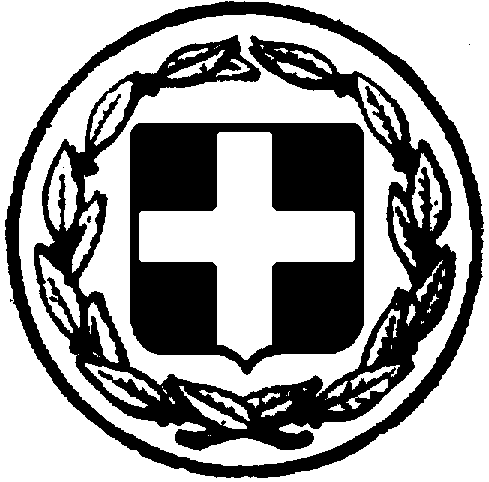 